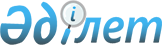 О внесении изменений в решение ХХХХІ сессии Каражалского городского маслихата от 26 декабря 2019 года № 340 "О бюджете города Каражал на 2020 - 2022 годы"
					
			С истёкшим сроком
			
			
		
					Решение Каражалского городского маслихата Карагандинской области от 30 апреля 2020 года № 373. Зарегистрировано Департаментом юстиции Карагандинской области 6 мая 2020 года № 5828. Прекращено действие в связи с истечением срока
      В соответствии с Бюджетным кодексом Республики Казахстан от 4 декабря 2008 года, Законом Республики Казахстан от 23 января 2001 года "О местном государственном управлении и самоуправлении в Республике Казахстан", городской маслихат РЕШИЛ:
      1. Внести в решение ХХХХІ сессии Каражалского городского маслихата от 26 декабря 2019 года № 340 "О бюджете города Каражал на 2020-2022 годы" (зарегистрировано в реестре государственной регистрации нормативных правовых актов за номером 5667, опубликовано в газете "Қазыналы өңір" 11 января 2020 года № 1-2 (987-988), в Эталонном контрольном банке нормативных правовых актов Республики Казахстан в электронном виде 13 января 2020 года) следующие изменения:
      1) пункт 1 изложить в следующей редакции:
      "1. Утвердить городской бюджет на 2020-2022 годы согласно приложениям 1, 2 и 3 соответственно, в том числе на 2020 год в следующих объемах:
      1) доходы – 5 944 466 тысяч тенге, в том числе:
      налоговые поступления – 1 678 333 тысяч тенге;
      неналоговые поступления – 6 037 тысяч тенге;
      поступления от продажи основного капитала – 19 736 тысяч тенге;
      поступления трансфертов – 4 240 360 тысяч тенге;
      2) затраты – 6 689 949 тысяч тенге;
      3) чистое бюджетное кредитование – 0 тысяч тенге:
      бюджетные кредиты – 0 тысяч тенге;
      погашение бюджетных кредитов – 0 тысяч тенге;
      4) сальдо по операциям с финансовыми активами – 0 тысяч тенге:
      приобретение финансовых активов – 0 тысяч тенге;
      поступления от продажи финансовых активов государства – 0 тысяч тенге;
      5) дефицит (профицит) бюджета – минус 745 483 тысяч тенге;
      6) финансирование дефицита (использование профицита) бюджета – 745 483 тысяч тенге:
      поступление займов – 560 988 тысяч тенге;
      погашение займов – 0 тысяч тенге;
      используемые остатки бюджетных средств – 184 495 тысяч тенге.";
      2) приложения 1, 4, 5, 8 к указанному решению изложить в новой редакции согласно приложениям 1, 2, 3, 4 к настоящему решению.
      2. Настоящее решение вводится в действие с 1 января 2020 года. Бюджет города Каражал на 2020 год Целевые трансферты из областного бюджета на 2020 год Целевые трансферты по администраторам бюджетных программ на 2020 год Перечень бюджетных программ развития городского бюджета на 2020 год с разделением на бюджетные программы, направленные на реализацию бюджетных инвестиционных проектов (программ)
					© 2012. РГП на ПХВ «Институт законодательства и правовой информации Республики Казахстан» Министерства юстиции Республики Казахстан
				
      Председатель сессии

Т. Касимов

      Секретарь городского маслихата

З. Оспанова
Приложение 1
к решению
Каражалского городского
маслихата
от 30 апреля 2020 года
№ 373Приложение 1
к решению
Каражалский городской маслихат
от 26 декабря 2019 года
№ 340
Категория
Категория
Категория
Категория
сумма (тысяч тенге)
Класс
Класс
Класс
сумма (тысяч тенге)
Подкласс
Подкласс
сумма (тысяч тенге)
Наименование
сумма (тысяч тенге)
1) Доходы
5944466
1
Налоговые поступления
1678333
01
Подоходный налог
703829
1
Корпоративный подоходный налог
36856
2
Индивидуальный подоходный налог
666973
03
Социальный налог
628326
1
Социальный налог
628326
04
Налоги на собственность
259098
1
Налоги на имущество
230226
3
Земельный налог
7618
4
Налог на транспортные средства
21189
5
Единый земельный налог
65
05
Внутренние налоги на товары, работы и услуги
81817
2
Акцизы
1129
3
Поступления за использование природных и других ресурсов
70956
4
Сборы за ведение предпринимательской и профессиональной деятельности
9732
08
Обязательные платежи, взимаемые за совершение юридически значимых действий и (или) выдачу документов уполномоченными на то государственными органами или должностными лицами
5263
1
Государственная пошлина
5263
2
Неналоговые поступления
6037
01
Доходы от государственной собственности
5866
5
Доходы от аренды имущества, находящегося в государственной собственности
5866
06
Прочие неналоговые поступления
171
1
Прочие неналоговые поступления
171
3
Поступления от продажи основного капитала
19736
01
Продажа государственного имущества, закрепленного за государственными учреждениями
3508
1
Продажа государственного имущества, закрепленного за государственными учреждениями
3508
03
Продажа земли и нематериальных активов
16228
1
Продажа земли
16228
4
Поступления трансфертов
4240360
01
Трансферты из нижестоящих органов государственного управления
13967
3
Трансферты из бюджетов городов районного значения, сел, поселков, сельских округов
13967
02
Трансферты из вышестоящих органов государственного управления
4226393
2
Трансферты из областного бюджета
4226393
Функциональная группа 
Функциональная группа 
Функциональная группа 
Функциональная группа 
Функциональная группа 
сумма (тысяч тенге)
Функциональная подгруппа 
Функциональная подгруппа 
Функциональная подгруппа 
Функциональная подгруппа 
сумма (тысяч тенге)
Администратор бюджетных программ 
Администратор бюджетных программ 
Администратор бюджетных программ 
сумма (тысяч тенге)
Программа
Программа
сумма (тысяч тенге)
Наименование
сумма (тысяч тенге)
2) Затраты
6689949
01
Государственные услуги общего характера
403344
1
Представительные, исполнительные и другие органы, выполняющие общие функции государственного управления
148958
112
Аппарат маслихата района (города областного значения)
22226
001
Услуги по обеспечению деятельности маслихата района (города областного значения)
21526
003
Капитальные расходы государственного органа
700
122
Аппарат акима района (города областного значения)
126732
001
Услуги по обеспечению деятельности акима района (города областного значения)
122906
003
Капитальные расходы государственного органа 
3826
2
Финансовая деятельность
15592
459
Отдел экономики и финансов района (города областного значения)
15592
003
Проведение оценки имущества в целях налогообложения
592
010
Приватизация, управление коммунальным имуществом, постприватизационная деятельность и регулирование споров, связанных с этим
15000
9
Прочие государственные услуги общего характера
238794
454
Отдел предпринимательства и сельского хозяйства района (города областного значения)
19878
001
Услуги по реализации государственной политики на местном уровне в области развития предпринимательства и сельского хозяйства
19747
007
Капитальные расходы государственного органа 
131
459
Отдел экономики и финансов района (города областного значения)
63373
001
Услуги по реализации государственной политики в области формирования и развития экономической политики, государственного планирования, исполнения бюджета и управления коммунальной собственностью района (города областного значения)
46042
113
Целевые текущие трансферты нижестоящим бюджетам
17331
483
Отдел жилищно-коммунального хозяйства, пассажирского транспорта, автомобильных дорог, строительства и жилищной инспекции района (города областного значения)
94524
001
Услуги по реализации государственной политики на местном уровне в области жилищно-коммунального хозяйства, пассажирского транспорта, автомобильных дорог, строительства и жилищной инспекции 
94024
003
Капитальные расходы государственного органа
500
486
Отдел земельных отношений, архитектуры и градостроительства района (города областного значения)
61019
001
Услуги по реализации государственной политики в области регулирования земельных отношений, архитектуры и градостроительства на местном уровне
61019
02
Оборона
6315
1
Военные нужды
5509
122
Аппарат акима района (города областного значения)
5509
005
Мероприятия в рамках исполнения всеобщей воинской обязанности
5509
2
Организация работы по чрезвычайным ситуациям
806
122
Аппарат акима района (города областного значения)
806
006
Предупреждение и ликвидация чрезвычайных ситуаций масштаба района (города областного значения)
98
007
Мероприятия по профилактике и тушению степных пожаров районного (городского) масштаба, а также пожаров в населенных пунктах, в которых не созданы органы государственной противопожарной службы
708
04
Образование
2436804
1
Дошкольное воспитание и обучение
365091
464
Отдел образования района (города областного значения)
365091
009
Обеспечение деятельности организаций дошкольного воспитания и обучения
273590
040
Реализация государственного образовательного заказа в дошкольных организациях образования
91501
2
Начальное, основное среднее и общее среднее образование
1618539
464
Отдел образования района (города областного значения)
1409196
003
Общеобразовательное обучение
1376555
006
Дополнительное образование для детей
32641
483
Отдел жилищно-коммунального хозяйства, пассажирского транспорта, автомобильных дорог, строительства и жилищной инспекции района (города областного значения)
209343
033
Строительство и реконструкция объектов начального, основного среднего и общего среднего образования
209343
9
Прочие услуги в области образования
453174
464
Отдел образования района (города областного значения)
453174
001
Услуги по реализации государственной политики на местном уровне в области образования
17923
005
Приобретение и доставка учебников, учебно-методических комплексов для государственных учреждений образования района (города областного значения)
50000
015
Ежемесячные выплаты денежных средств опекунам (попечителям) на содержание ребенка-сироты (детей-сирот), и ребенка (детей), оставшегося без попечения родителей
6362
067
Капитальные расходы подведомственных государственных учреждений и организаций
368849
113
Целевые текущие трансферты нижестоящим бюджетам
10040
06
Социальная помощь и социальное обеспечение
426804
1
Социальное обеспечение
117864
451
Отдел занятости и социальных программ района (города областного значения)
117864
005
Государственная адресная социальная помощь
117864
2
Социальная помощь
213943
451
Отдел занятости и социальных программ района (города областного значения)
213943
002
Программа занятости
135262
006
Оказание жилищной помощи
9269
007
Социальная помощь отдельным категориям нуждающихся граждан по решениям местных представительных органов
14840
010
Материальное обеспечение детей-инвалидов, воспитывающихся и обучающихся на дому
273
014
Оказание социальной помощи нуждающимся гражданам на дому
17850
017
Обеспечение нуждающихся инвалидов обязательными гигиеническими средствами и предоставление услуг специалистами жестового языка, индивидуальными помощниками в соответствии с индивидуальной программой реабилитации инвалида
14953
023
Обеспечение деятельности центров занятости населения
21496
9
Прочие услуги в области социальной помощи и социального обеспечения
94997
451
Отдел занятости и социальных программ района (города областного значения)
40997
001
Услуги по реализации государственной политики на местном уровне в области обеспечения занятости и реализации социальных программ для населения
31972
011
Оплата услуг по зачислению, выплате и доставке пособий и других социальных выплат
954
050
Обеспечение прав и улучшение качества жизни инвалидов в Республике Казахстан
4523
054
Размещение государственного социального заказа в неправительственных организациях
908
094
Предоставление жилищных сертификатов как социальная помощь
1000
113
Целевые текущие трансферты нижестоящим бюджетам
1640
478
Отдел внутренней политики, культуры и развития языков района (города областного значения)
53000
088
Кредитование бюджетов города районного значения, села, поселка, сельского округа для финансирования мер в рамках Дорожной карты занятости
53000
483
Отдел жилищно-коммунального хозяйства, пассажирского транспорта, автомобильных дорог, строительства и жилищной инспекции района (города областного значения)
1000
094
Предоставление жилищных сертификатов как социальная помощь
1000
07
Жилищно-коммунальное хозяйство
2373498
1
Жилищное хозяйство
1094699
483
Отдел жилищно-коммунального хозяйства, пассажирского транспорта, автомобильных дорог, строительства и жилищной инспекции района (города областного значения)
1094699
005
Организация сохранения государственного жилищного фонда
2000
007
Снос аварийного и ветхого жилья
174915
010
Проектирование, развитие и (или) обустройство инженерно-коммуникационной инфраструктуры
106838
055
Проектирование и (или) строительство, реконструкция жилья коммунального жилищного фонда
810946
2
Коммунальное хозяйство
1070354
483
Отдел жилищно-коммунального хозяйства, пассажирского транспорта, автомобильных дорог, строительства и жилищной инспекции района (города областного значения)
1070354
013
Функционирование системы водоснабжения и водоотведения
389036
017
Развитие системы водоснабжения и водоотведения
681318
3
Благоустройство населенных пунктов
208445
483
Отдел жилищно-коммунального хозяйства, пассажирского транспорта, автомобильных дорог, строительства и жилищной инспекции района (города областного значения)
208445
020
Освещение улиц в населенных пунктах
49595
021
Обеспечение санитарии населенных пунктов
1200
022
Содержание мест захоронений и захоронение безродных
180
023
Благоустройство и озеленение населенных пунктов
157470
08
Культура, спорт, туризм и информационное пространство
204596
1
Деятельность в области культуры
82752
478
Отдел внутренней политики, культуры и развития языков района (города областного значения)
82752
009
Поддержка культурно-досуговой работы
82752
2
Спорт
12943
465
Отдел физической культуры и спорта района (города областного значения)
12933
001
Услуги по реализации государственной политики на местном уровне в сфере физической культуры и спорта
8003
006
Проведение спортивных соревнований на районном (города областного значения) уровне
3080
007
Подготовка и участие членов сборных команд района (города областного значения) по различным видам спорта на областных спортивных соревнованиях
1850
483
Отдел жилищно-коммунального хозяйства, пассажирского транспорта, автомобильных дорог, строительства и жилищной инспекции района (города областного значения)
10
057
Развитие объектов спорта
10
3
Информационное пространство
42174
478
Отдел внутренней политики, культуры и развития языков района (города областного значения)
42174
005
Услуги по проведению государственной информационной политики 
10000
007
Функционирование районных (городских) библиотек
31181
008
Развитие государственного языка и других языков народа Казахстана
993
9
Прочие услуги по организации культуры, спорта, туризма и информационного пространства
66727
478
Отдел внутренней политики, культуры и развития языков района (города областного значения)
66727
001
Услуги по реализации государственной политики на местном уровне в области информации, укрепления государственности и формирования социального оптимизма граждан, развития языков и культуры
30264
003
Капитальные расходы государственного органа
331
004
Реализация мероприятий в сфере молодежной политики
12306
032
Капитальные расходы подведомственных государственных учреждений и организаций
19150
113
Целевые текущие трансферты нижестоящим бюджетам
4676
10
Сельское, водное, лесное, рыбное хозяйство, особо охраняемые природные территории, охрана окружающей среды и животного мира, земельные отношения
25989
1
Сельское хозяйство
25989
473
Отдел ветеринарии района (города областного значения)
25989
001
Услуги по реализации государственной политики на местном уровне в сфере ветеринарии
4881
005
Обеспечение функционирования скотомогильников (биотермических ям)
500
007
Организация отлова и уничтожения бродячих собак и кошек
2320
010
Проведение мероприятий по идентификации сельскохозяйственных животных
1250
011
Проведение противоэпизоотических мероприятий
16601
047
Возмещение владельцам стоимости обезвреженных (обеззараженных) и переработанных без изъятия животных, продукции и сырья животного происхождения, представляющих опасность для здоровья животных и человека
437
12
Транспорт и коммуникации
315089
1
Автомобильный транспорт
306257
483
Отдел жилищно-коммунального хозяйства, пассажирского транспорта, автомобильных дорог, строительства и жилищной инспекции района (города областного значения)
306257
026
Обеспечение функционирования автомобильных дорог
41300
028
Капитальный и средний ремонт автомобильных дорог районного значения и улиц населенных пунктов
264957
9
Прочие услуги в сфере транспорта и коммуникаций
8832
483
Отдел жилищно-коммунального хозяйства, пассажирского транспорта, автомобильных дорог, строительства и жилищной инспекции района (города областного значения)
8832
030
Субсидирование пассажирских перевозок по социально значимым городским (сельским), пригородным и внутрирайонным сообщениям 
8832
13
Прочие
34182
3
Поддержка предпринимательской деятельности и защита конкуренции
100
454
Отдел предпринимательства и сельского хозяйства района (города областного значения)
100
006
Поддержка предпринимательской деятельности
100
9
Прочие
34082
459
Отдел экономики и финансов района (города областного значения)
34082
012
Резерв местного исполнительного органа района (города областного значения)
34082
15
Трансферты
463328
1
Трансферты
463328
459
Отдел экономики и финансов района (города областного значения)
463328
006
Возврат неиспользованных (недоиспользованных) целевых трансфертов
92425
038
Субвенции
355730
054
Возврат сумм неиспользованных (недоиспользованных) целевых трансфертов, выделенных из республиканского бюджета за счет целевого трансферта из Национального фонда Республики Казахстан
15173
3) Чистое бюджетное кредитование 
0
бюджетные кредиты
0
погашение бюджетных кредитов
0
4) Сальдо по операциям с финансовыми активами
0
приобретение финансовых активов
0
поступления от продажи финансовых активов государства
0
5) Дефицит (профицит) бюджета
-745483
6) Финансирование дефицита (использование профицита) бюджета
745483
 7
Поступление займов
560988
01
Внутренние государственные займы
560988
2
Договоры займы
560988
03
Займы, получаемые местным исполнителем органом района (города областного значения)
560988
погашение займов
0
используемые остатки бюджетных средств
184495Приложение 2
к решению
Каражалского городского
маслихата
от 30 апреля 2020 года
№ 373Приложение 4
к решению
Каражалский городской маслихат
от 26 декабря 2019 года
№ 340
Наименование
сумма (тысяч тенге)
Всего
2038735
Целевые текущие трансферты 
802841
Целевые трансферты на развитие 
1235894
в том числе:
Целевые текущие трансферты 
802841
Управление образования области
553631
На содержание, укрепление материально – технической базы и проведение ремонтов объектов образования
205320
в том числе:
ремонт объектов образования
205320
На доплату за квалификацию категорию педагогам государственных организаций дошкольного образования
3165
На доплату за квалификационную категорию педагогам государственных организаций среднего образования
65700
На увеличение оплаты труда педагогов государственных организаций дошкольного образования
126744
На увеличение оплаты труда педагогов государственных организаций среднего образования
114011
На апробирование подушевого финансирования организаций среднего образования
38691
Управление координации занятости и социальных программ области
187657
На обеспечение прав и улучшение качества жизни инвалидов в Республике Казахстан
4523
На реализацию мероприятий, направленных на развитие рынка труда в рамках Государственной программы развития продуктивной занятости и массового предпринимательства на 2017-2021 годы "Еңбек"
97130
в том числе:
на частичное субсидирование заработной платы
10200
на молодежную практику
8351
на предоставление государственных грантов на реализацию новых бизнес идей, в том числе молодежь категории NEET, члены малообеспеченных многодетных семей, малообеспеченные трудоспособные инвалиды
23859
на общественные работы
54720
На установление доплат к заработной плате работников, предоставляющих специальные социальные услуги в государственных организациях социальной защиты населения
5700
На выплату государственной адресной социальной помощи
45363
На гарантированный социальный пакет, в том числе на обеспечение продуктово- бытовыми наборами в связи с чрезвычайным положением
24127
На краткосрочное профессиональное обучение по востребованным на рынке труда квалификациями и навыкам в рамках Государственной программы развития продуктивной занятости и массового предпринимательства на 2017-2021 годы "Еңбек"
10814
Управление ветеринарии области
437
Возмещение владельцам стоимости на проведение санитарного убоя, больных сельскохозяйственных животных, особо опасными инфекционными заболеваниями
437
Управление пассажирского транспорта и автомобильных дорог области
50000
Капитальный и средний ремонт автомобильных дорог районного значения и улиц населенных пунктов
50000
в том числе:
средний ремонт дорог
50000
Управление культуры, архивов и документации области
11116
На установление доплат к должностным окладам за особые условия труда в организациях культуры и архивных учреждениях управленческому и основному персоналу государственных организаций культуры и архивных учреждений
11116
Целевые трансферты на развитие 
1235894
Управление строительства, архитектуры и градостроительства области
772408
Образование
209343
Строительство и реконструкция объектов начального, основного среднего и общего среднего образования
209343
Строительство пристройки к средней общеобразовательной школе № 1 в городе Каражал
209343
Жилищно-коммунальное хозяйство
563065
в том числе:
Проектирование, развитие и (или) обустройство инженерно-коммуникационной инфраструктуры
63074
Строительство инженерно-коммуникационной инфраструктуры к дому город Каражал, 25 квартал, дом 22
63074
Проектирование и (или) строительство, реконструкция жилья коммунального жилищного фонда
499991
Реконструкция дома по адресу: город Каражал, 25 квартал, дом 22
235670
Реконструкция дома по адресу: поселок Жайрем, улица Металлургов, дом 37
264321
Управление энергетики и жилищно-коммунального хозяйства области
463486
Развитие системы водоснабжения и водоотведения
463486
в том числе:
Подвод водопроводных сетей до границ потребителей город Каражал, 4 очередь
40000
Строительство водопроводных сетей в микрорайоне Актай города Каражал 
40000
Реконструкция канализационных сетей города Каражал, 2 очередь
383486Приложение 3
к решению
Каражалского городского
маслихата
от 30 апреля 2020 года
№ 373Приложение 5
к решению
Каражалский городской маслихат
от 26 декабря 2019 года
№ 340
Наименование
сумма (тысяч тенге)
Всего
2038735
Целевые текущие трансферты 
802841
Целевые трансферты на развитие 
1235894
в том числе:
Целевые текущие трансферты 
802841
Отдел образования района (города областного значения)
553631
На содержание, укрепление материально – технической базы и проведение ремонтов объектов образования
205320
в том числе:
ремонт объектов образования
205320
На доплату за квалификацию категорию педагогам государственных организаций дошкольного образования
3165
На доплату за квалификационную категорию педагогам государственных организаций среднего образования
65700
На увеличение оплаты труда педагогов государственных организаций дошкольного образования
126744
На увеличение оплаты труда педагогов государственных организаций среднего образования
114011
На апробирование подушевого финансирования организаций среднего образования
38691
Отдел занятости и социальных программ района (города областного значения)
187657
На обеспечение прав и улучшение качества жизни инвалидов в Республике Казахстан
4523
На реализацию мероприятий, направленных на развитие рынка труда в рамках Государственной программы развития продуктивной занятости и массового предпринимательства на 2017-2021 годы "Еңбек"
97130
в том числе:
на частичное субсидирование заработной платы
10200
на молодежную практику
8351
на предоставление государственных грантов на реализацию новых бизнес идей, в том числе молодежь категории NEET, члены малообеспеченных многодетных семей, малообеспеченные трудоспособные инвалиды
23859
на общественные работы
54720
На установление доплат к заработной плате работников, предоставляющих специальные социальные услуги в государственных организациях социальной защиты населения
5700
На выплату государственной адресной социальной помощи
45363
На гарантированный социальный пакет, в том числе на обеспечение продуктово- бытовыми наборами в связи с чрезвычайным положением
24127
На краткосрочное профессиональное обучение по востребованным на рынке труда квалификациями и навыкам в рамках Государственной программы развития продуктивной занятости и массового предпринимательства на 2017-2021 годы "Еңбек"
10814
Отдел ветеринарии района (города областного значения)
437
Возмещение владельцам стоимости на проведение санитарного убоя, больных сельскохозяйственных животных, особо опасными инфекционными заболеваниями
437
Отдел жилищно-коммунального хозяйства, пассажирского транспорта, автомобильных дорог, строительства и жилищной инспекции района (города областного значения)
50000
Капитальный и средний ремонт автомобильных дорог районного значения и улиц населенных пунктов
50000
в том числе:
на средний ремонт дорог
50000
Отдел внутренней политики, культуры и развития языков района (города областного значения)
11116
На установление доплат к должностным окладам за особые условия труда в организациях культуры и архивных учреждениях управленческому и основному персоналу государственных организаций культуры и архивных учреждений
11116
Целевые трансферты на развитие 
1235894
Отдел жилищно-коммунального хозяйства, пассажирского транспорта, автомобильных дорог, строительства и жилищной инспекции района (города областного значения)
772408
Образование
209343
Строительство и реконструкция объектов начального, основного среднего и общего среднего образования
209343
Строительство пристройки к средней общеобразовательной школе № 1 в городе Каражал
209343
Жилищно-коммунальное хозяйство
563065
в том числе:
Проектирование, развитие и (или) обустройство инженерно-коммуникационной инфраструктуры
63074
Строительство инженерно-коммуникационной инфраструктуры к дому город Каражал, 25 квартал, дом 22
63074
Проектирование и (или) строительство, реконструкция жилья коммунального жилищного фонда
499991
Реконструкция дома по адресу: город Каражал, 25 квартал, дом 22
235670
Реконструкция дома по адресу: поселок Жайрем, улица Металлургов, дом 37
264321
Развитие системы водоснабжения и водоотведения
463486
в том числе:
Подвод водопроводных сетей до границ потребителей город Каражал, 4 очередь
40000
Строительство водопроводных сетей в микрорайоне Актай города Каражал 
40000
Реконструкция канализационных сетей города Каражал, 2 очередь
383486Приложение 4
к решению
Каражалского городского
маслихата
от 30 апреля 2020 года
№ 373Приложение 8
к решению
Каражалский городской маслихат
от 26 декабря 2019 года
№ 340
Функциональная группа
Функциональная группа
Функциональная группа
Функциональная группа
Функциональная группа
сумма (тысяч тенге)
Функциональная подгруппа
Функциональная подгруппа
Функциональная подгруппа
Функциональная подгруппа
сумма (тысяч тенге)
Администратор бюджетных программ
Администратор бюджетных программ
Администратор бюджетных программ
сумма (тысяч тенге)
Программа
Программа
сумма (тысяч тенге)
Наименование
сумма (тысяч тенге)
Инвестиционные проекты
1808455
04
Образование
209343
2
Начальное, основное среднее и общее среднее образование
209343
483
Отдел жилищно-коммунального хозяйства, пассажирского транспорта, автомобильных дорог, строительства и жилищной инспекции района (города областного значения)
209343
033
Строительство и реконструкция объектов начального, основного среднего и общего среднего образования
209343
Строительство пристройки к средней общеобразовательной школе № 1 в городе Каражал
209343
07
Жилищно-коммунальное хозяйство
1599102
1
Жилищное хозяйство
917784
483
Отдел жилищно-коммунального хозяйства, пассажирского транспорта, автомобильных дорог, строительства и жилищной инспекции района (города областного значения)
917784
010
Проектирование, развитие и (или) обустройство инженерно-коммуникационной инфраструктуры
106838
Строительство инженерно-коммуникационной инфраструктуры к дому по адресу: город Каражал, улица Абая дом 5 (водоснабжение, теплоснабжение, канализация)
24256
Строительство инженерно-коммуникационной инфраструктуры к дому по адресу: поселок Жайрем, улица Металлургов дом 37
15986
Корректировка проектно сметной документации по объекту: "Строительство инженерно-коммуникационной инфраструктуры к дому по адресу: город Каражал, 25 квартал, дом 22"
3522
Реконструкция наружных сетей и благоустройство территории жилого дома по адресу: город Каражал, 25 квартал, дом 22
63074
055
Проектирование и (или) строительство, реконструкция жилья коммунального жилищного фонда
810946
Реконструкция жилого дома по адресу: город Каражал, улица Абая дом 5
40000
Реконструкция дома по адресу: город Каражал, 25 квартал, дом 22
235670
Реконструкция к 90 квартирному жилому дому по адресу: поселок Жайрем, улица Металлургов дом 37
526876
Реконструкция жилого дома по адресу: город Каражал, улица Абая дом 3
8400
2
Коммунальное хозяйство
681318
483
Отдел жилищно-коммунального хозяйства, пассажирского транспорта, автомобильных дорог, строительства и жилищной инспекции района (города областного значения)
681318
017 
Развитие системы водоснабжения и водоотведения 
681318
Подвод водопроводных сетей до границ потребителей город Каражал, 4 очередь
40000
Строительство водопроводных сетей в микрорайоне Актай города Каражал
40000
Корректировка проектно-сметной документации по проекту "На реконструкцию канализационных сетей города Каражал, 2 очередь"
15491
Корректировка проектно-сметной документации по проекту "На реконструкцию канализационных сетей поселка Жайрем, 2 очередь"
15491
Реконструкция канализационных сетей города Каражал, 2 очередь
383536
Реконструкция водопроводных сетей поселка Шалгинский
186800
08
Культура, спорт, туризм и информационное пространство
10
2
Спорт
10
483
Отдел жилищно-коммунального хозяйства, пассажирского транспорта, автомобильных дорог, строительства и жилищной инспекции района (города областного значения)
10
057
Развитие объектов спорта
10
Строительство физкультурно-оздоровительного комплекса по улице Битабара в городе Каражал
10